Altera e inclui eventos no calendário oficial do CAUES.O Plenário do Conselho de Arquitetura e Urbanismo do Espírito Santo (CAU/ES), no uso da atribuição prevista no art. 29, XXII do Regimento Interno, aprovado pela Deliberação Plenária CAU/ES nº 121, de 21 de agosto de 2018, reunido ordinariamente na sede do CAU/ES, na Rua Hélio Marconi, nº 58, Bento Ferreira, Vitória/ES, na 14ª Sessão Plenária Extraordinária, realizada no dia 11 de fevereiro de 2020, após votação do assunto em referência;Considerando a deliberação do Conselho Diretor nº 04/2020, de 05 de fevereiro de 2020, que aprovou a alteração e inclusão de eventos no Calendário Oficial do CAU/ES;DELIBEROU:1. Por APROVAR 	a alteração e inclusão dos eventos abaixo no Calendário oficial do CAU/ES:Dia da Mulher: incluir homenagem em dia 05 de março;CPUA: incluir evento nos dias 04 e 05 de maio;Athis: alterar dos dias 27 e 28 de abril para 13 e 14 de maio;Fórum de Arquitetos: incluir eventos em Cachoeiro (dia 04 de junho) e Colatina (09 de junho), alterar do dia 25 de junho para os dias 15 e 16 de junho o Fórum de Arquitetos em Vitória;Orientação de fiscalização: incluir o evento nos dias 13 e 14 de outubro.2. Por Publicar esta deliberação no sítio eletrônico do CAU/ES;3. Por enviar o Calendário Oficial do CAU/ES em anexo aos conselheiros e à CEN-CAU/BR.Esta Deliberação entra em vigor na data de sua publicação.Com 08 (oito) votos a favor, nenhum voto contrário; nenhuma abstenção e nenhuma ausência.Vitória, 11 de fevereiro de 2020.CAROLINA GUMIERI PEREIRA DE ASSISPresidente em Exercício do CAU/ESANEXO I – CALENDÁRIO OFICIAL DO CAU/ES - 2020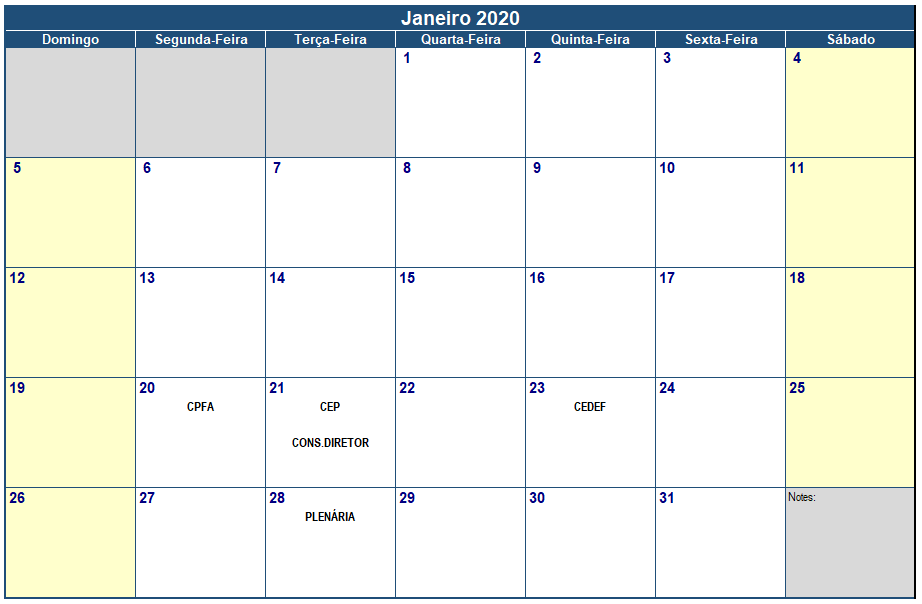 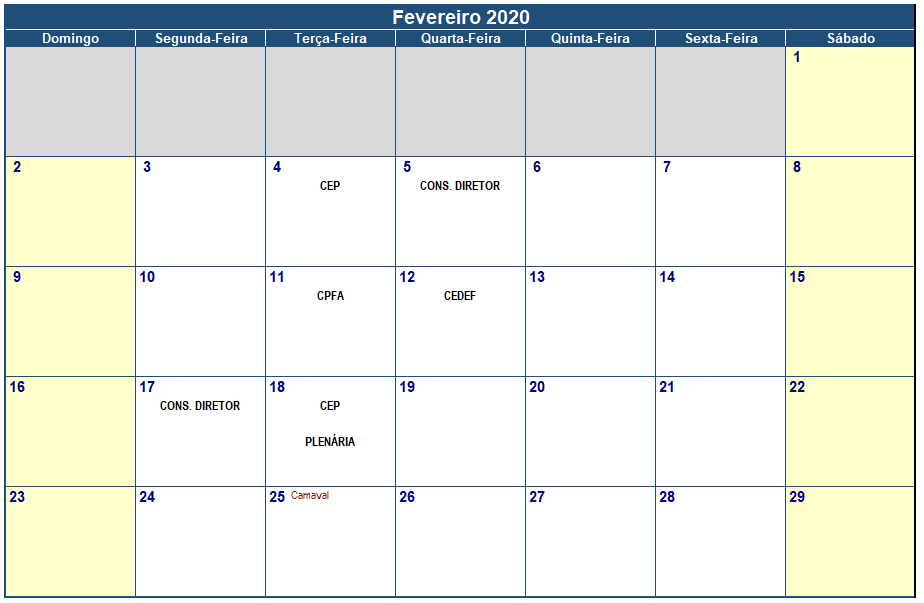 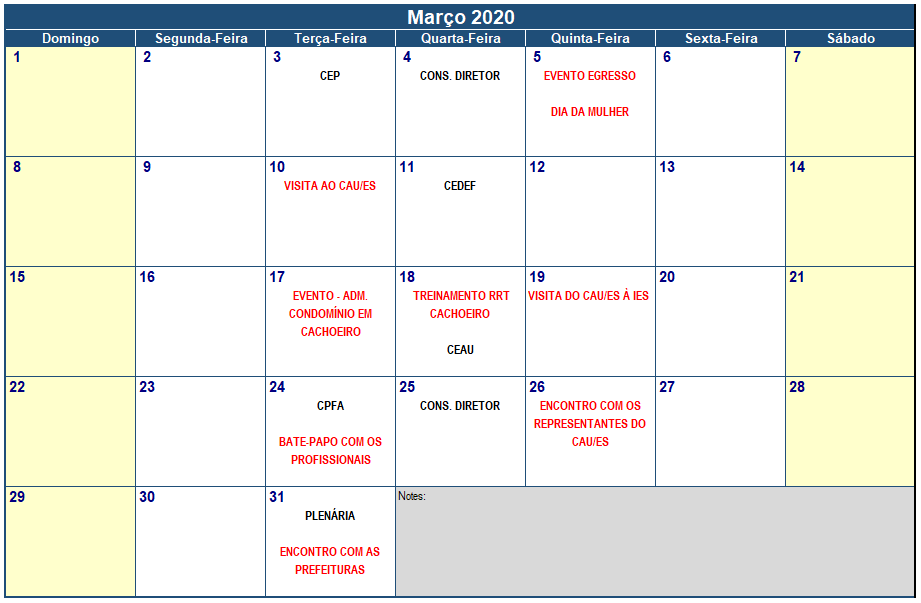 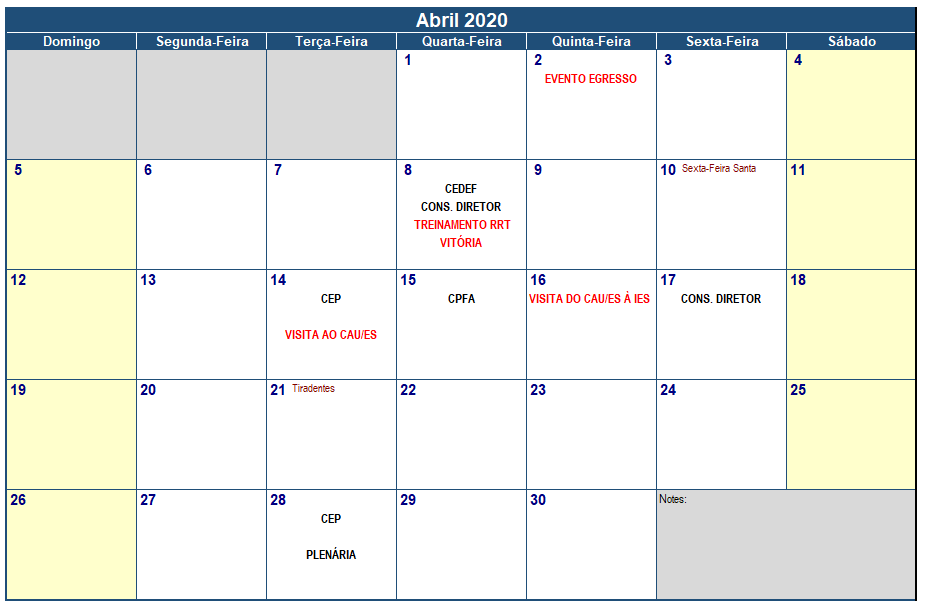 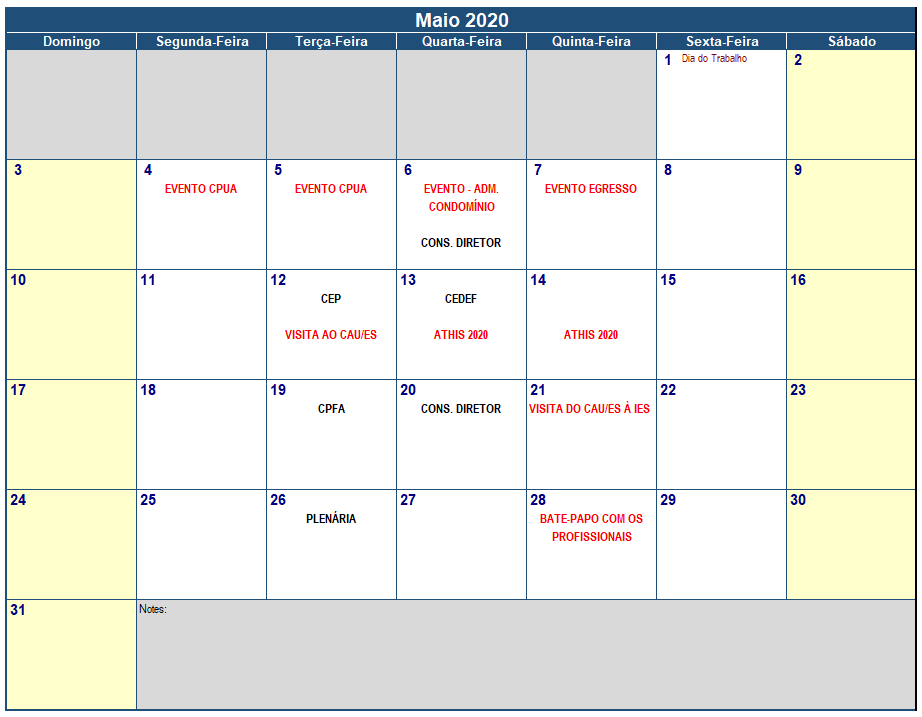 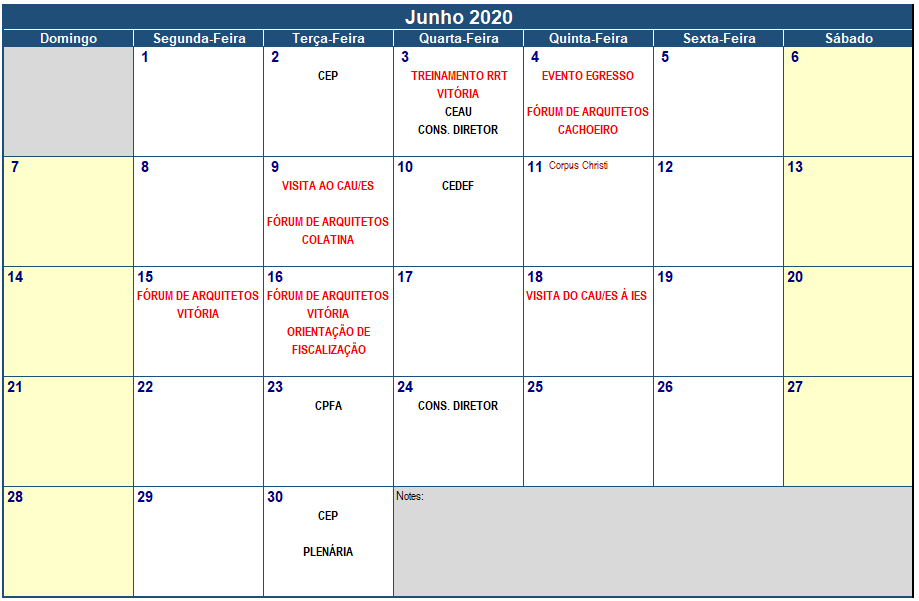 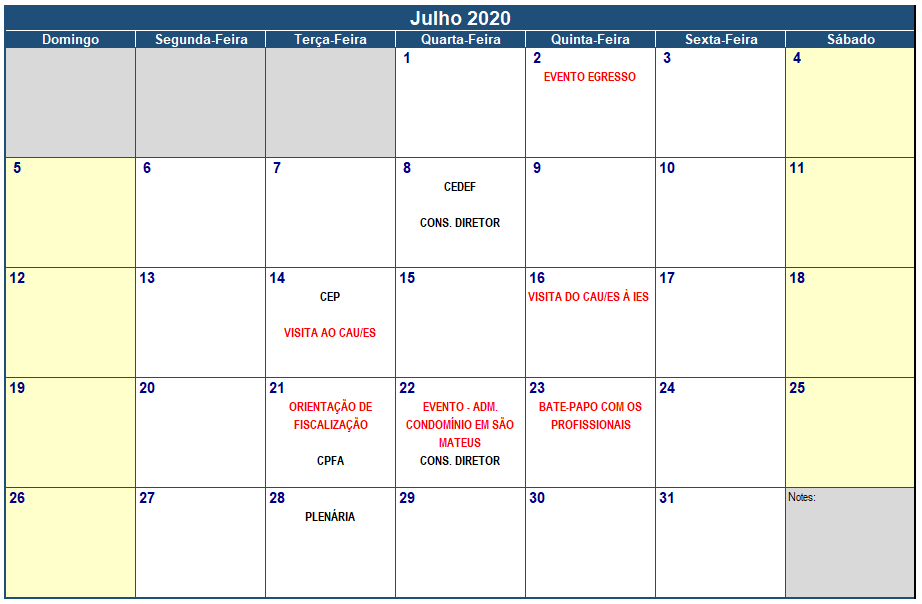 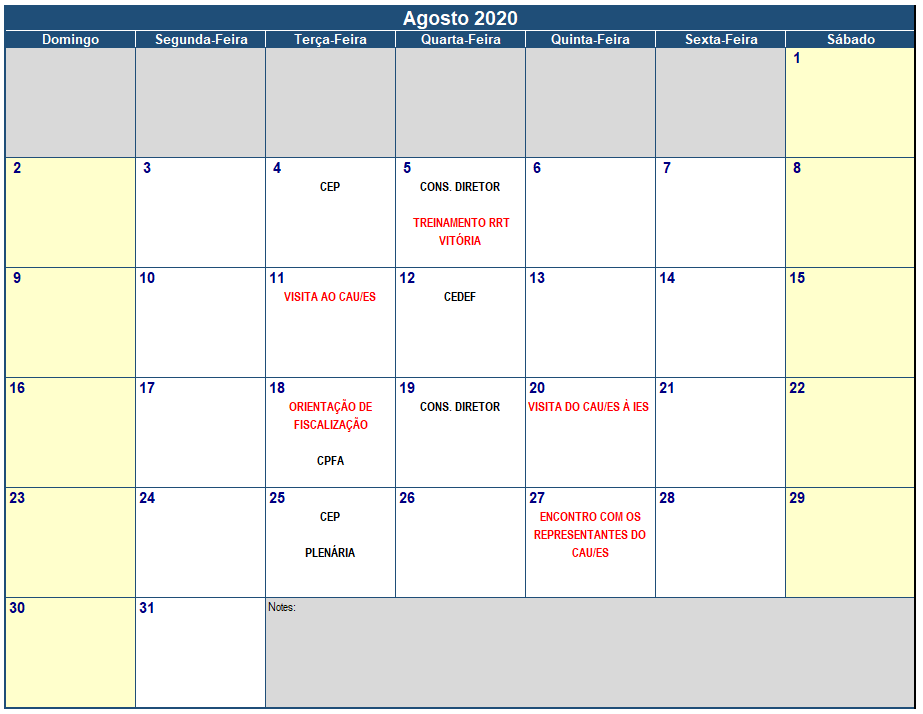 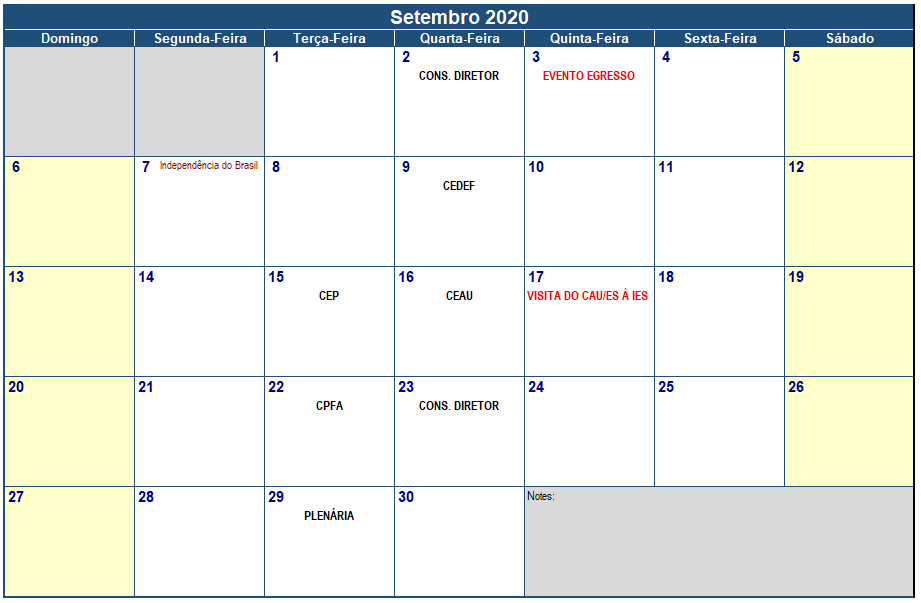 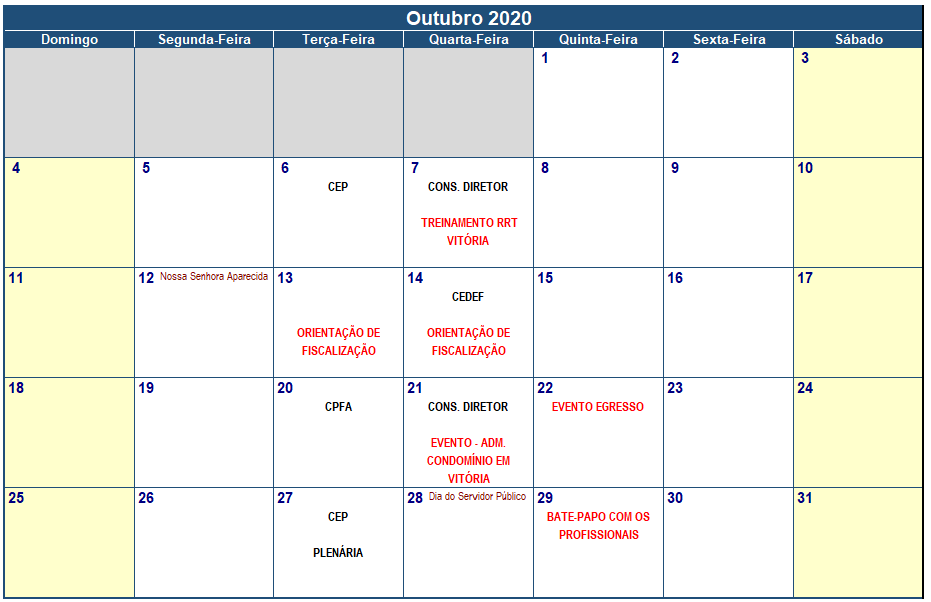 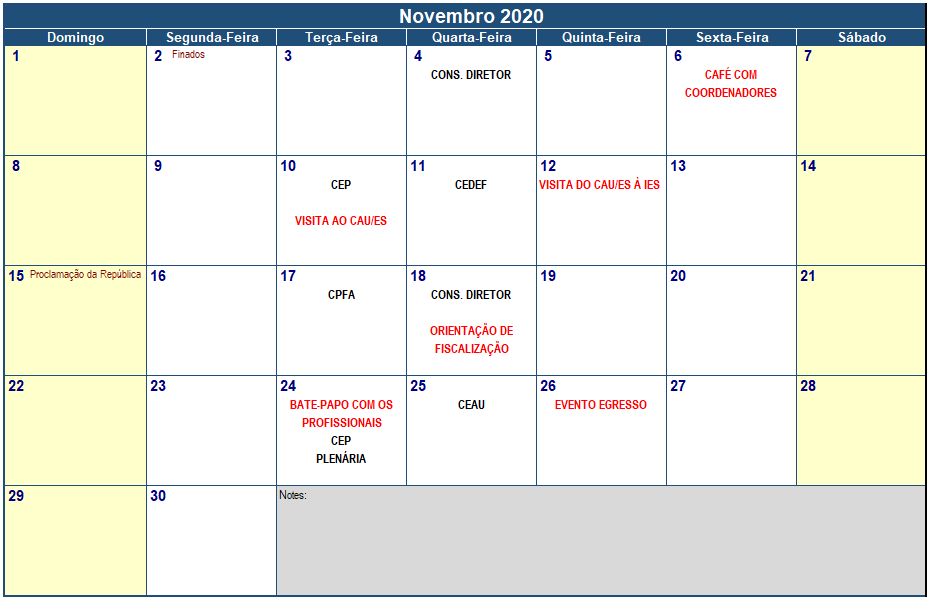 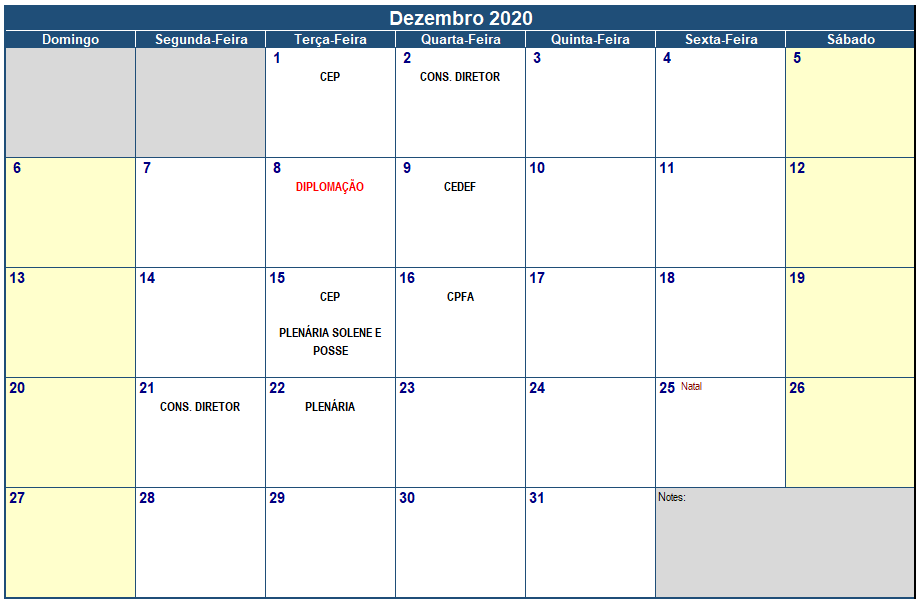 ORIGEMPLENÁRIOASSUNTOAlteração e Inclusão de eventos no calendário oficial do CAUES.DELIBERAÇÃO PLENÁRIA DPOES N° 223, DE 11 DE FEVEREIRO DE 2020.14ª SESSÃO PLENÁRIA EXTRAORDINÁRIA DO CAU/ES14ª SESSÃO PLENÁRIA EXTRAORDINÁRIA DO CAU/ES14ª SESSÃO PLENÁRIA EXTRAORDINÁRIA DO CAU/ES14ª SESSÃO PLENÁRIA EXTRAORDINÁRIA DO CAU/ES14ª SESSÃO PLENÁRIA EXTRAORDINÁRIA DO CAU/ESFolha de VotaçãoFolha de VotaçãoFolha de VotaçãoFolha de VotaçãoFolha de VotaçãoConselheiroVotaçãoVotaçãoVotaçãoVotaçãoConselheiroSimNãoAbst.AusênciaCarolina Gumieri Pereira de Assis-----------------------------------Giedre Ezer da Silva MaiaXPollyana Dipré MeneghelliXJoao Marcelo de Souza MoreiraXDaniela de Souza CaserXEmílio Caliman TerraXEliomar Venancio de Souza FilhoXMaria Alice Barreto Marins RampinelliXHeloiza Helena Souza OliveiraXHistórico de Votação:Histórico de Votação:Histórico de Votação:Histórico de Votação:Histórico de Votação:Sessão Plenária Extraordinária Nº 014Sessão Plenária Extraordinária Nº 014Sessão Plenária Extraordinária Nº 014Sessão Plenária Extraordinária Nº 014Sessão Plenária Extraordinária Nº 014Data: 11/02/2020Data: 11/02/2020Data: 11/02/2020Data: 11/02/2020Data: 11/02/2020Matéria em votação: Inclusão de eventos no calendário oficial do CAUES.Matéria em votação: Inclusão de eventos no calendário oficial do CAUES.Matéria em votação: Inclusão de eventos no calendário oficial do CAUES.Matéria em votação: Inclusão de eventos no calendário oficial do CAUES.Matéria em votação: Inclusão de eventos no calendário oficial do CAUES.Resultado da votação:Resultado da votação:Resultado da votação:Resultado da votação:Resultado da votação:Sim ( 8 )   Não ( 0 )   Abstenções ( 0 )   Ausências ( 0 )   Total ( 8 )Sim ( 8 )   Não ( 0 )   Abstenções ( 0 )   Ausências ( 0 )   Total ( 8 )Sim ( 8 )   Não ( 0 )   Abstenções ( 0 )   Ausências ( 0 )   Total ( 8 )Sim ( 8 )   Não ( 0 )   Abstenções ( 0 )   Ausências ( 0 )   Total ( 8 )Sim ( 8 )   Não ( 0 )   Abstenções ( 0 )   Ausências ( 0 )   Total ( 8 )Ocorrências: Ocorrências: Ocorrências: Ocorrências: Ocorrências: Secretário: Alan Marcel Braga da Silva MeloSecretário: Alan Marcel Braga da Silva MeloSecretário: Alan Marcel Braga da Silva MeloSecretário: Alan Marcel Braga da Silva MeloSecretário: Alan Marcel Braga da Silva MeloCondutora dos Trabalhos (Presidente em Exercício do CAU/ES): CAROLINA GUMIERI PEREIRA DE ASSISCondutora dos Trabalhos (Presidente em Exercício do CAU/ES): CAROLINA GUMIERI PEREIRA DE ASSISCondutora dos Trabalhos (Presidente em Exercício do CAU/ES): CAROLINA GUMIERI PEREIRA DE ASSISCondutora dos Trabalhos (Presidente em Exercício do CAU/ES): CAROLINA GUMIERI PEREIRA DE ASSISCondutora dos Trabalhos (Presidente em Exercício do CAU/ES): CAROLINA GUMIERI PEREIRA DE ASSIS